2022/5/20公益社団法人日本技術士会　　　中部本部倫理委員会日本技術士会中部本部２０２２年7月倫理セミナー（第４7回）【情報倫理】：「アバターに関する倫理的問題」 開催のご案内中部本部倫理委員会の開催で、7月に情報倫理のセミナーをWeb開催致します。テーマは「アバターに関する倫理的問題」。　遠隔操作されるロボット、メタバースでのVRアバターは空間や物理的身体という制約から人間を解放することが期待されます。しかしそのことは人間のアイデンティティや他者との関係、社会の在り方を大きく変容させる可能性があります。本発表ではアバター技術がどのようなインパクトを持つか、そこにはどのような倫理的な課題があるかを考えます。皆様のご参加をお待ちしております。記1.日時　 2022年7月3日 （日） 13:30～15:55 Zoomセミナー （接続開始 13:00～） 2.内容13:30　　　　　　開会　　　　総合司会：日本技術士会中部本部 倫理委員　麻田祐一　技術士（機械）13:30～13:33　主催者挨拶　　　日本技術士会中部本部長	　　　平田 賢太郎　技術士（化学）13:33～13:35　主催挨拶	同　　中部本部倫理委員会委員長	　　　比屋根 均　技術士（衛生工学・総監）13:35～13:40　進行方法の説明(ZOOM講演の注意事項等の説明 録音、録画の禁止、質問方法　等)13:40～14:40　講演．　『アバターに関する倫理的問題』	名古屋大学大学院情報学研究科 准教授　　久木田　水生　14:40～15:00　　（講演－質疑応答）15:00～15:10　　(休憩)15:10～15:50　講演 全体議論　　　（司会：倫理委員 麻田祐一）15:50～15:55　総括・終了※いずれの登壇者・司会者も各所からのWeb登壇となります。※参加者にはCPD証を発行いたします。なお、本セミナーは、「日本技術士会のCPD」として2.0時間登録が可能です。※特にテキストはございませんが、各講演につき、講演資料の電子データを参加者に当日配布いたします。  ※Web（Zoom）セミナーであり、不測のトラブルが起こる可能性もございます。予めご了承ください。3.参加費  技術士会会員：１，０００円，一般：２，０００円，学生：無料4.定員：　約70名5.お申込期限：　6月28日（火），ただし､状況により期限前でも締切らせていただく場合がございます。6.お申込み方法申込みは下記の Web フォームからお願いします。（クレジットカード払い又はPay Pay払い コンビニ払い）申込み完了により整理券が交付されます。公布された方に、後ほどZoomアドレスを配信致します。→ PassMarketアドレス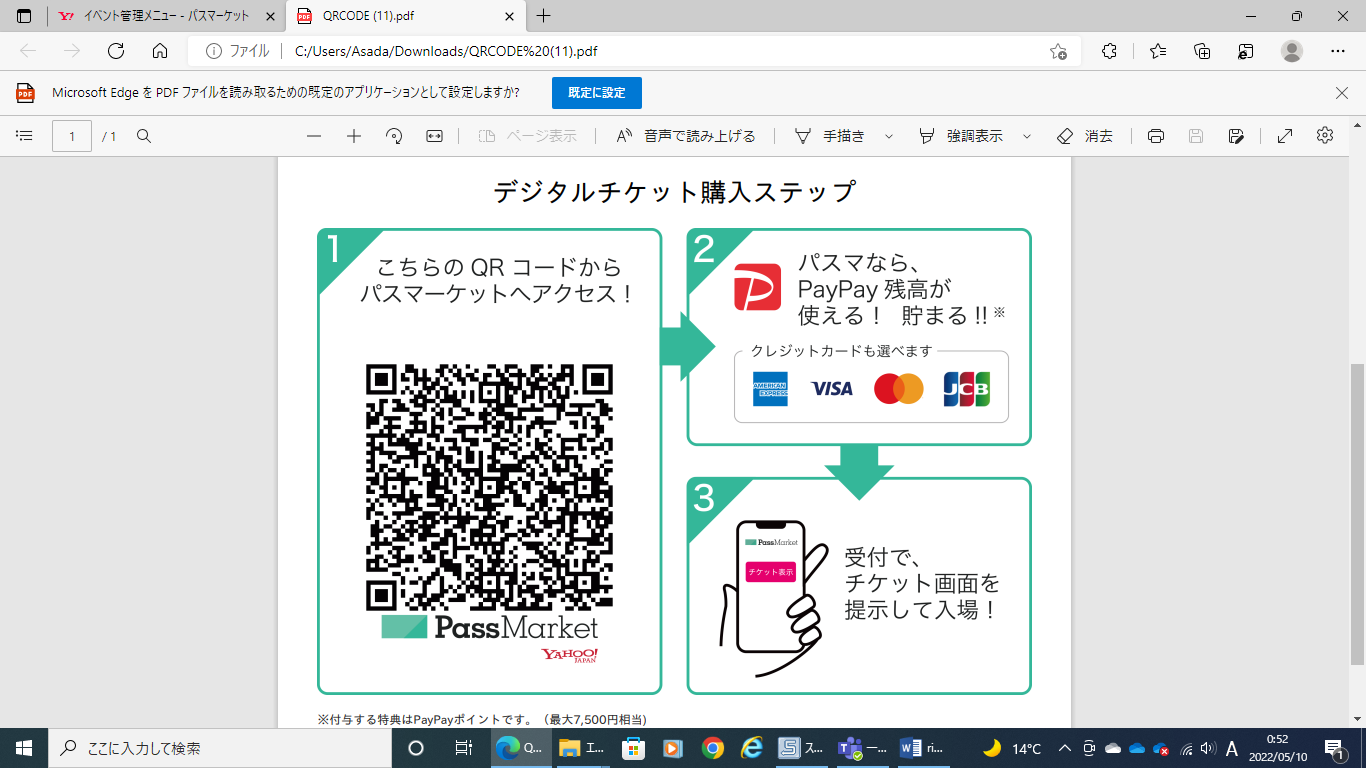 https://passmarket.yahoo.co.jp/event/show/detail/01u2size4ac21.html右の　ＱＲコードからもPassMarketに接続できます　7.ご連絡先　　　	倫理委員会　セミナー窓口　（cet-seminar@googlegroups.com）以　上